ЧЕРКАСЬКА ОБЛАСНА РАДАГОЛОВАР О З П О Р Я Д Ж Е Н Н Я02.12.2022                                                                                          № 359-рПро нагородження Почесноюграмотою Черкаської обласної радиВідповідно до статті 55 Закону України «Про місцеве самоврядування
в Україні», рішення обласної ради від 25.03.2016 № 4-32/VІІ «Про Почесну грамоту Черкаської обласної ради» (зі змінами):1. Нагородити Почесною грамотою Черкаської обласної ради:за вагомий особистий внесок у розвиток місцевого самоврядування, соціально-економічний розвиток територіальних громад та з нагоди Дня місцевого самоврядування:за вагомий особистий внесок у розвиток місцевого самоврядування, активну життєву і громадянську позицію й волонтерську діяльність та з нагоди Дня місцевого самоврядування:2. Контроль за виконанням розпорядження покласти на заступника керуючого справами, начальника загального відділу виконавчого апарату обласної ради ГОРНУ Н.В. і відділ організаційного забезпечення ради та взаємодії з депутатами виконавчого апарату обласної ради.Голова		А. ПІДГОРНИЙБИЛИНУСергія Віталійовича–депутата Михайлівської сільської ради Черкаського району;БОНДАРЕНКАСергія Олексійовича–депутата Михайлівської сільської ради Черкаського району;ВЕЛЬГАНОльгу Василівну–керуючу справами виконавчого апарату Звенигородської районної ради;ВІЛЬГУРСЬКОГОВасиля Миколайовича–депутата Михайлівської сільської ради Черкаського району;ДЖУЛАЯВолодимира Антоновича–депутата Михайлівської сільської ради Черкаського району;ЗЕЛЕНУІрину Костянтинівну–старосту Райгородського старостинського округу Михайлівської сільської ради Черкаського району;ПИЛИПЕНКАОлега Михайловича–начальника відділу містобудування, архітектури та земельних відносин виконавчого апарату Ватутінської міської ради;СТЕПАНЕНКАОлександра Івановича–депутата Михайлівської сільської ради Черкаського району;ГАРКАВУМарину Олександрівну–заступника міського голови з питань діяльності виконавчих органів Черкаської міської ради;ЧУБІНУАнастасію Сергіївну–заступника міського голови з питань діяльності виконавчих органів Черкаської міської ради.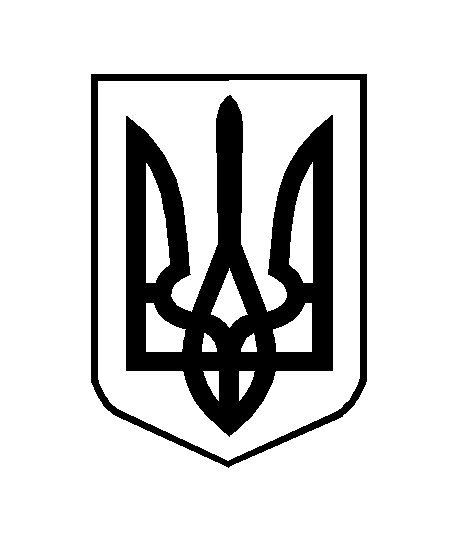 